Student Accessibility Services (SAS)Counseling Center, New York City156 William Street, New York, NY 10038					Telephone: (212) 346-1526Fax: (914) 989-8047Fax: (212) 346-1530					E-mail: disability@pace.eduDisability Assessment Questionnaire: General AccommodationsPatient’s Name:	 					Date:Professional’s name:Medical or other specialty:					Degree:State of  and License #:Address 1:							Telephone #Address 2:							Fax #Date of Initial Contact:Date of Last Contact:Frequency of appointments:	Once a week	Biweekly	Once a month	Once every three to six month	Once a year	On an as needed basisPrimary Diagnosis:Other Diagnoses: Severity (please circle one):    		Mild		Moderate		SevereExplain the severity:Major Life Activities Impacted by condition(s):Interventions:Medications:Side effects:Expected duration of the condition:	Short term (less than 6 months)	Episodic	Long Term (6 months – 1 year)	Chronic (longer than a year with frequent recurrence)	Other (please explain below)Current functional limitation and related symptoms:Impact of limitations and symptoms in the classroom setting:Suggested academic accommodations based on difficulties imposed by the disability:Other comments:Signature: ___________________________			Date: __________________Thank you very much for your time and assistance.  If you have any comments, questions, or concerns, please contact:  	Student Accessibility ServicesCounseling Center, New York City156 William Street, New York, NY 10038Telephone: (212) 346-1526Fax: (914) 989-8047Fax: (212) 346-1530E-mail: disability@pace.edu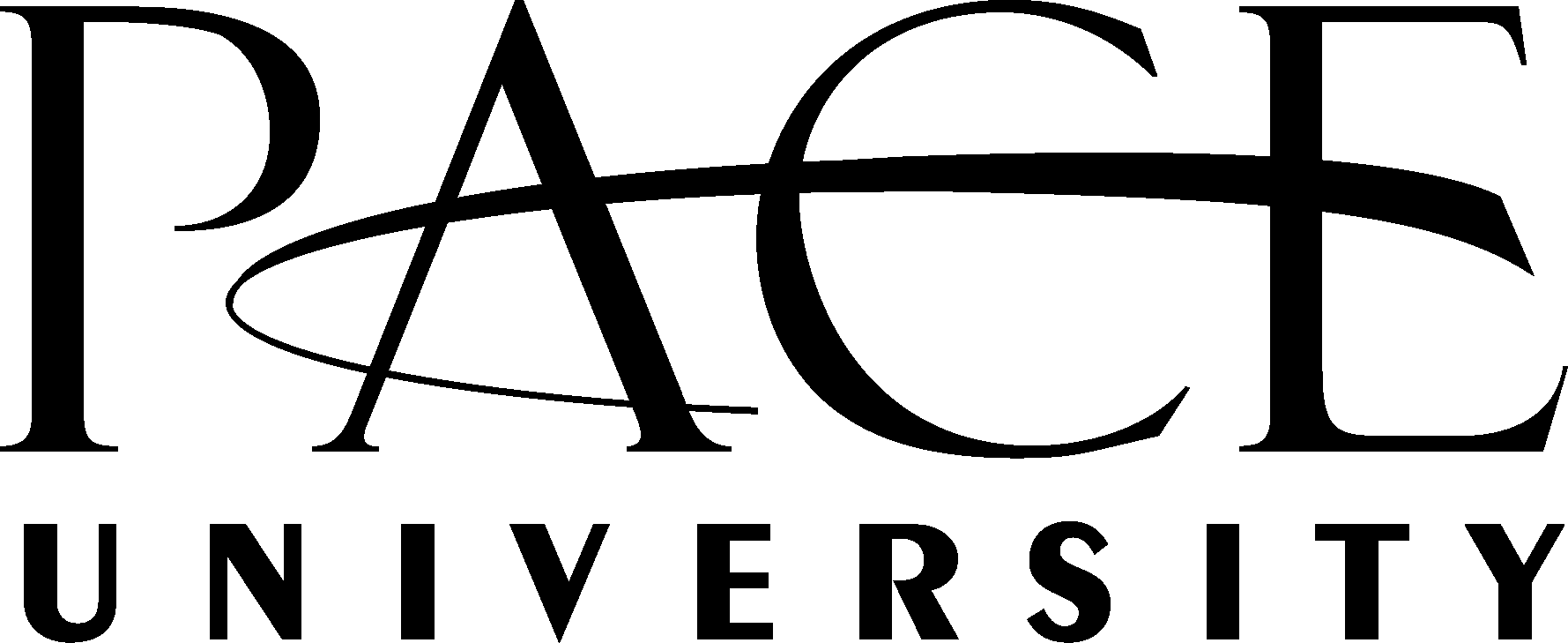 